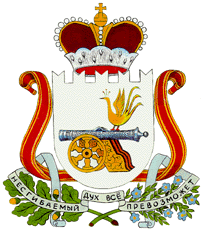 АДМИНИСТРАЦИЯ СТАБЕНСКОГО СЕЛЬСКОГО ПОСЕЛЕНИЯ СМОЛЕНСКОГО РАЙОНА СМОЛЕНСКОЙ ОБЛАСТИПОСТАНОВЛЕНИЕот  30  декабря  2021 г.                                                                   № 104Об определении многоквартирных   домов, жилых домов индивидуального жилищного фонда, уровень             благоустройства, конструктивные и  технические параметры которых соответствуют средним условиям на территории Стабенского сельского поселения Смоленского района Смоленской области      В соответствии с требованиями ст.157 Жилищного кодекса Российской Федерации, постановления Правительства Российской Федерации от 14.12.2005 г № 761 «О представлении субсидий на оплату жилого помещения и коммунальных услуг», постановления Администрации Смоленской области от 21.12.2005 г. № 375 «Об установлении региональных стандартов оплаты жилого помещения и коммунальных услуг»,          АДМИНИСТРАЦИЯ СТАБЕНСКОГО СЕЛЬСКОГО ПОСЕЛЕНИЯ СМОЛЕНСКОГО РАЙОНА СМОЛЕНСКОЙ ОБЛАСТИ ПОСТАНОВЛЯЕТ:1. Определить многоквартирный жилой дом и жилой дом индивидуального жилищного фонда, уровень благоустройства, конструктивные и технические параметры которые соответствуют средним условиям на территории муниципального образования Стабенского сельского поселения Смоленского района Смоленской области:1.1. Многоквартирные жилые дома свыше двух этажей со всеми видами благоустройства, кроме лифта и мусоропровода.1.2. Многоквартирные жилые дома до двух этажей, вид благоустройства:- холодное водоснабжение; - газоснабжение: природный газ и баллонный газ;- печное отопление; - электроснабжение.          2.   Признать утратившим силу постановление Главы муниципального образования Стабенского сельского поселения Смоленского района Смоленской области от 19.03.2008 года № 10 «Об уровне благоустройства жилых домов». 3. Разместить настоящее постановление на официальном сайте Администрации Стабенского сельского поселения Смоленского района Смоленской области http://stab.smol-ray.ru.Контроль за исполнением настоящего постановления оставляю за собой.  Глава муниципального образованияСтабенского сельского поселения	 Смоленского района Смоленской области                                  Д.С. Чекрыжов